Новые поступления учебных изданий от издательства ООО «Русское слово – учебник» 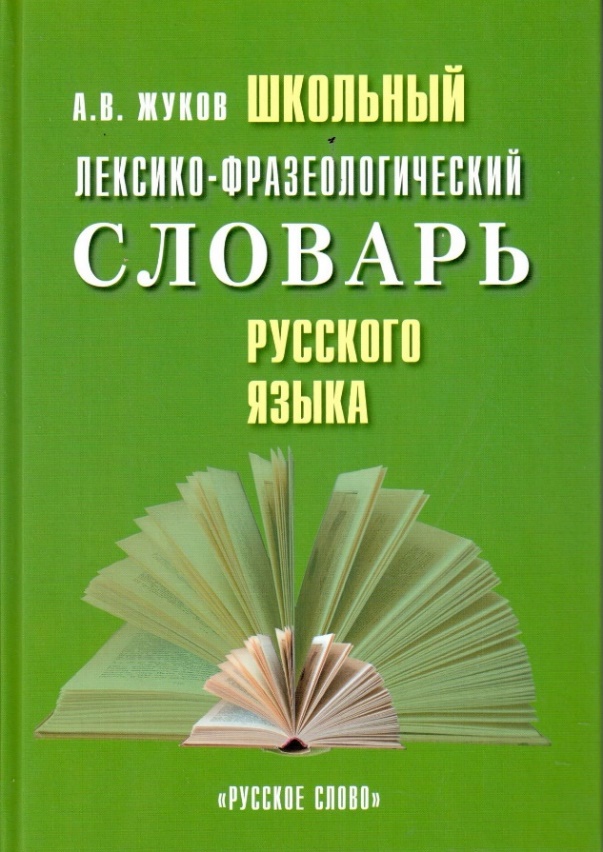 Жуков, А. В. Школьный лексико-фразеологический словарь русского языка / 
А. В. Жуков. – М.: ООО «Русское слово-учебник», 2023. – 408 с.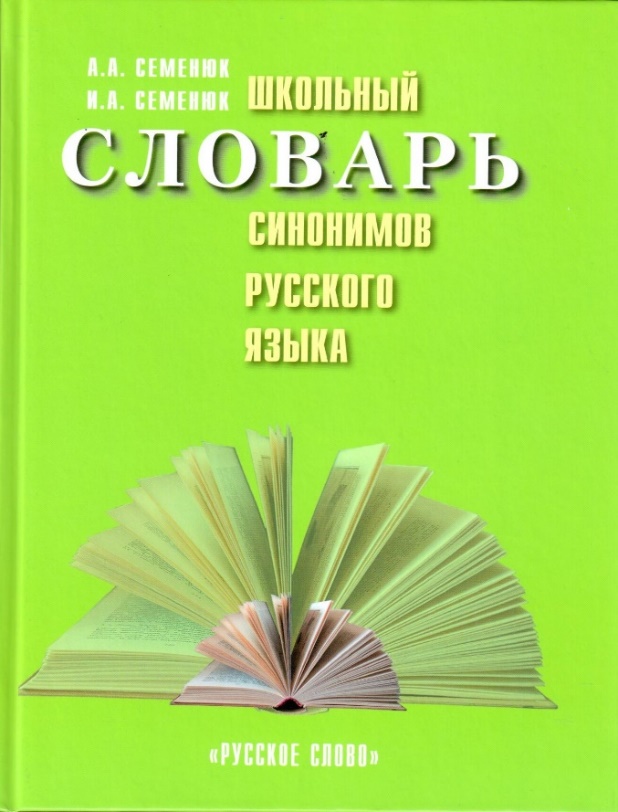 Семенюк, А. А. Школьный словарь синонимов русского языка / А. А. Семенюк, 
И. А. Семенюк. – 2-е изд. – М.: ООО «Русское слово-учебник», 2023. – 592 с.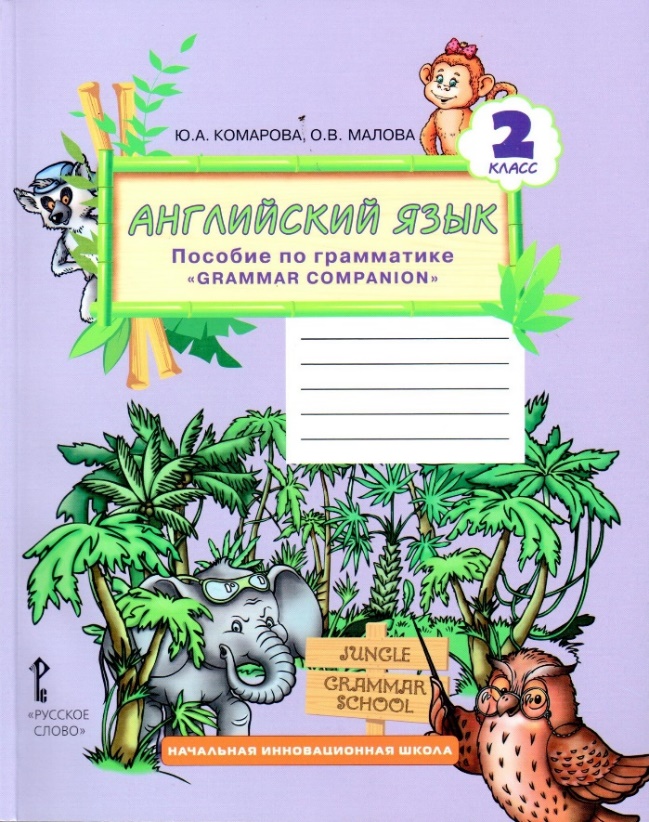 Комарова, Ю. А. Английский язык: пособие по грамматике «Grammar companion» для 2 класса общеобразовательных организаций / 
Ю. А. Комарова, О. В. Малова. – 3-е изд. – М.: ООО «Русское слово-учебник», 2020. – 176 с. – (Начальная инновационная школа). Комарова, Ю. А. Английский язык. Занимательные прописи для 2 класса общеобразовательных организаций / 
Ю. А. Комарова, А. Н. Сазонова. – 4-е изд. – 
М.: ООО «Русское слово-учебник», 2022. – 136 с. – (ФГОС. Начальная инновационная школа).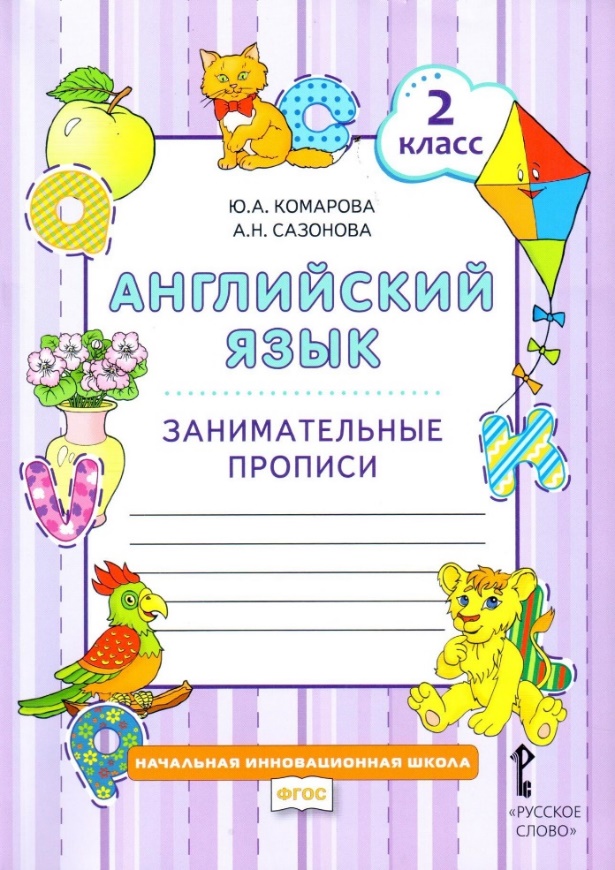 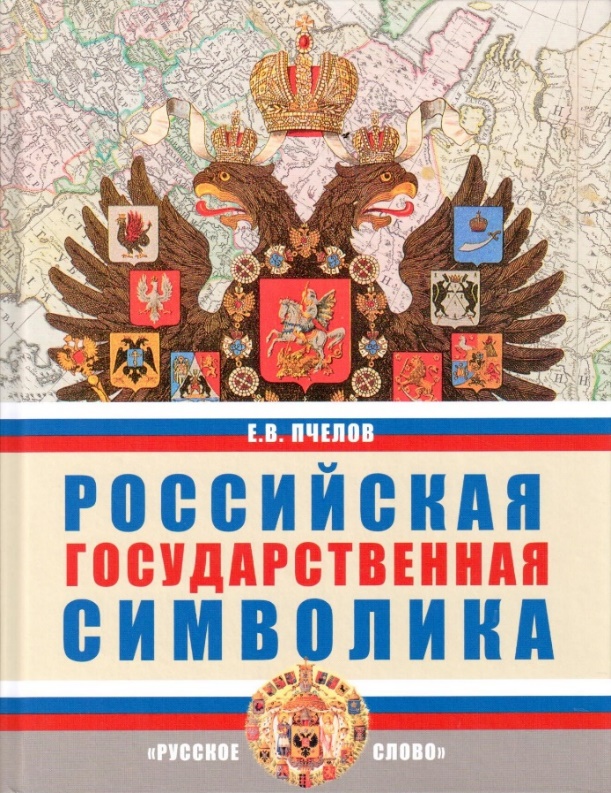 Пчелов, Е. В. Российская государственная символика: учебное пособие для 10-11 классов общеобразовательных организаций / Е. В. Пчелов. – 2-е изд. – М.: ООО «Русское слово-учебник», 2023. – 168 с.: ил.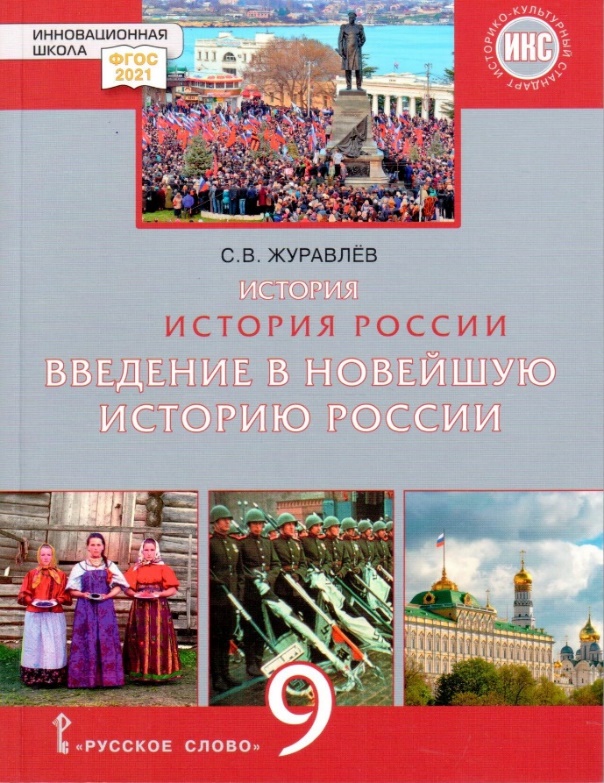 Журавлев, С. В. История. История России. Введение в Новейшую историю России: учебное пособие для 9 класса общеобразовательных организаций / С. В. Журавлев; под науч. ред. 
Ю. А. Петрова. – М.: ООО «Русское слово-учебник», 2023. – 144 с.: ил. – (ФГОС 2021. Инновационная школа).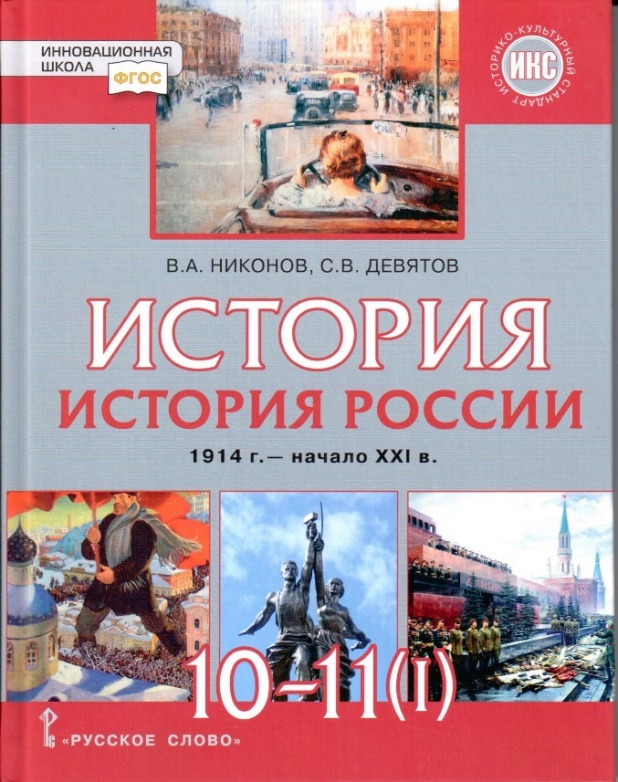 Никонов, В. А. История. История России. 
1914 г. – начало XXI в.: учебник для 10-11 классов общеобразовательных организаций. Базовый и углубленный уровни: в 2 ч. Ч. 1. 1914-1945 / 
В. А. Никонов, С. В. Девятов; под науч. ред. 
С. П. Карпова. – 2-е изд. – М.: ООО «Русское слово-учебник», 2023. – 312 с.: ил. 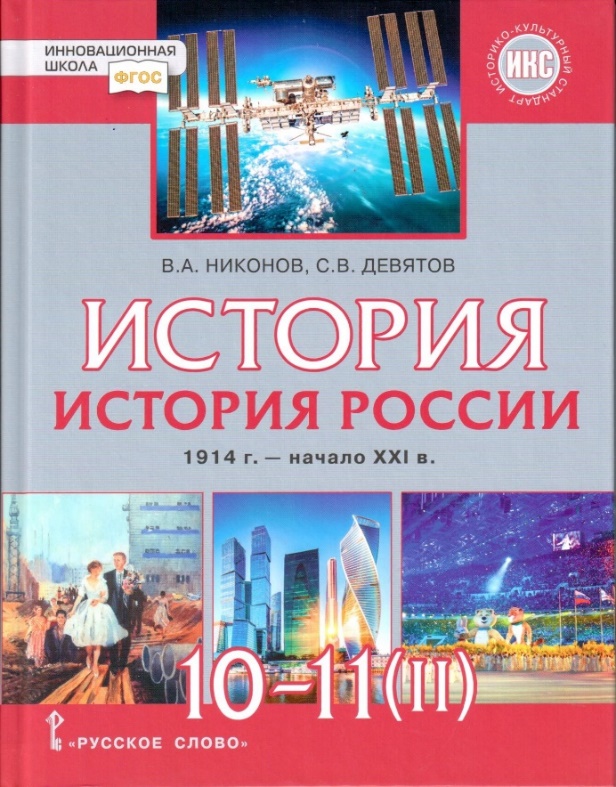 Никонов, В. А. История. История России. 
1914 г. – начало XXI в.: учебник для 10-11 классов общеобразовательных организаций. Базовый и углубленный уровни: в 2 ч. Ч. 2 / В. А. Никонов, 
С. В. Девятов; под науч. ред. С. П. Карпова. – 
2-е изд. – М.: ООО «Русское слово-учебник», 
2023. – 240 с.: ил.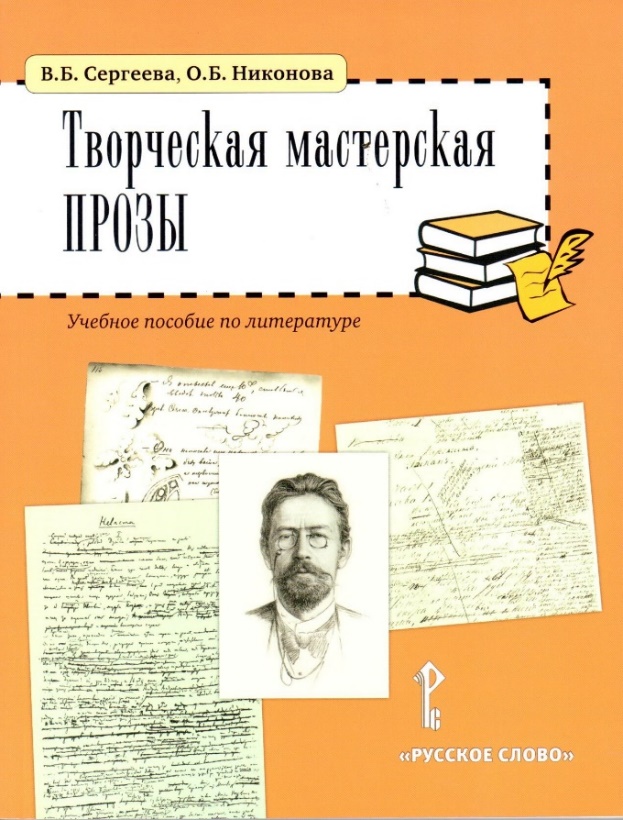 Сергеева, В. Б. Творческая мастерская прозы: учебное пособие по литературе / 
В. Б. Сергеева, О. Б. Никонова. – 
М.: ООО «Русское слово-учебник», 2023. – 216 с.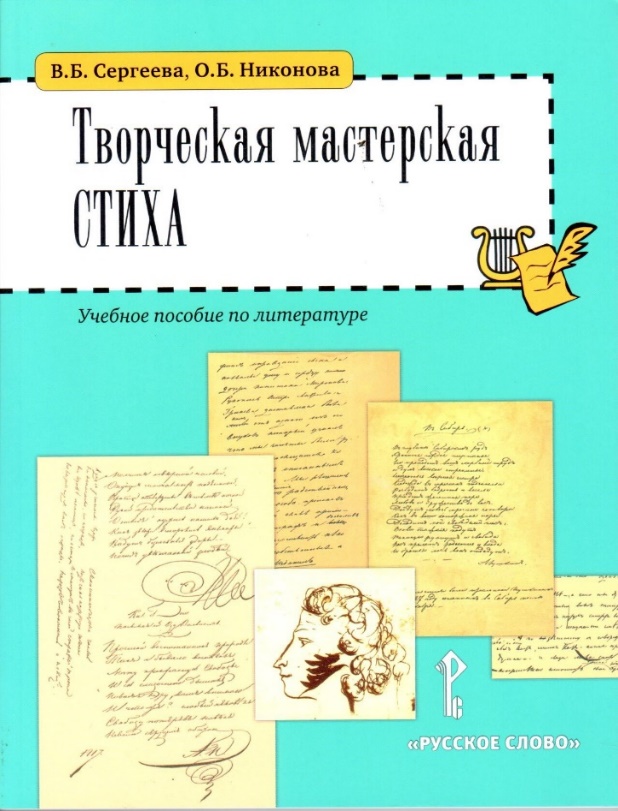 Сергеева, В. Б. Творческая мастерская стиха: учебное пособие по литературе / В. Б. Сергеева, 
О. Б. Никонова. – 2-е изд. – М.: ООО «Русское слово-учебник», 2023. – 192 с.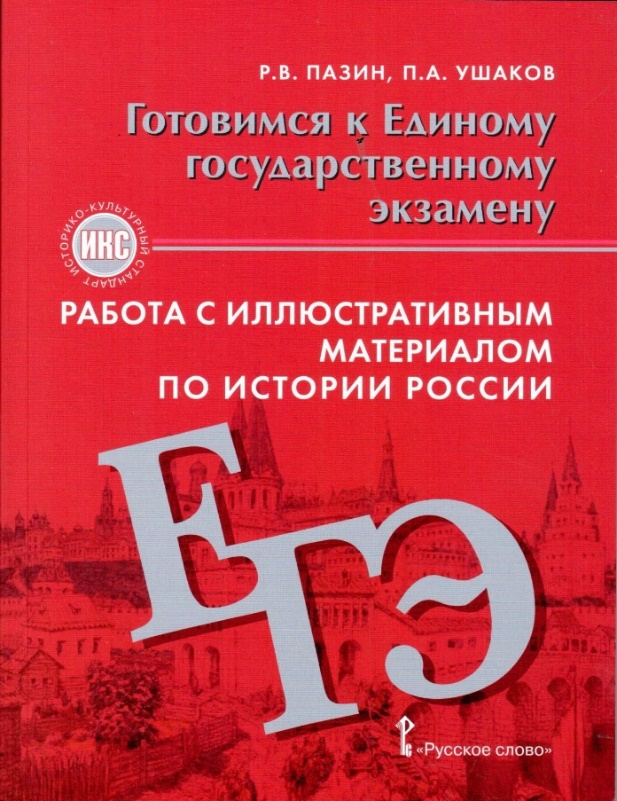 Пазин, Р. В. Готовимся к Единому государственному экзамену. Работа с иллюстративным материалом по истории России: учебное пособие для 10-11 классов общеобразовательных организаций / Р. В. Пазин, 
П. А. Ушаков. – М.: ООО «Русское слово-учебник», 2022. – 200 с.: ил.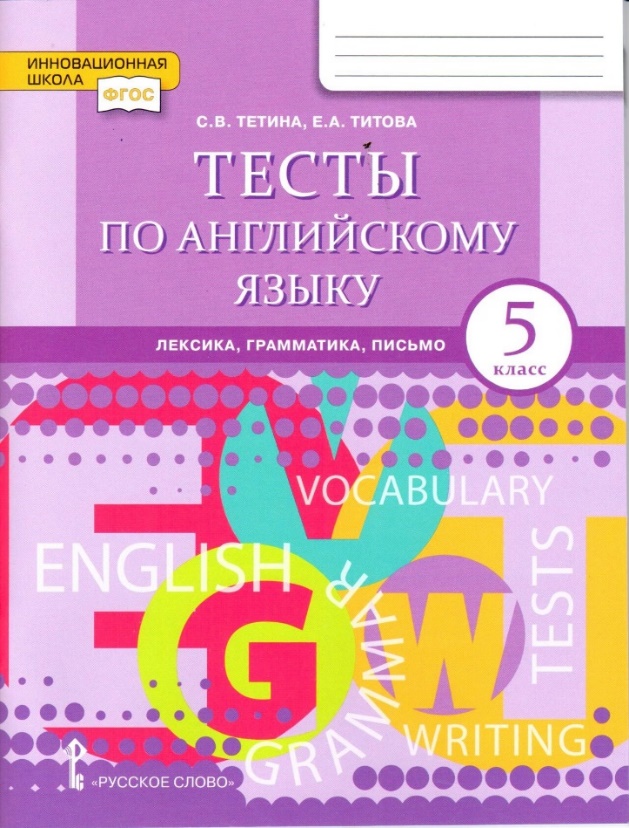 Тетина, С. В. Тесты по английскому языку: лексика, грамматика, письмо: для 5 класса общеобразовательных организаций / С. В. Тетина, Е. А. Титова. – 2-е изд. – М.: ООО «Русское слово-учебник», 2023. – 64 с.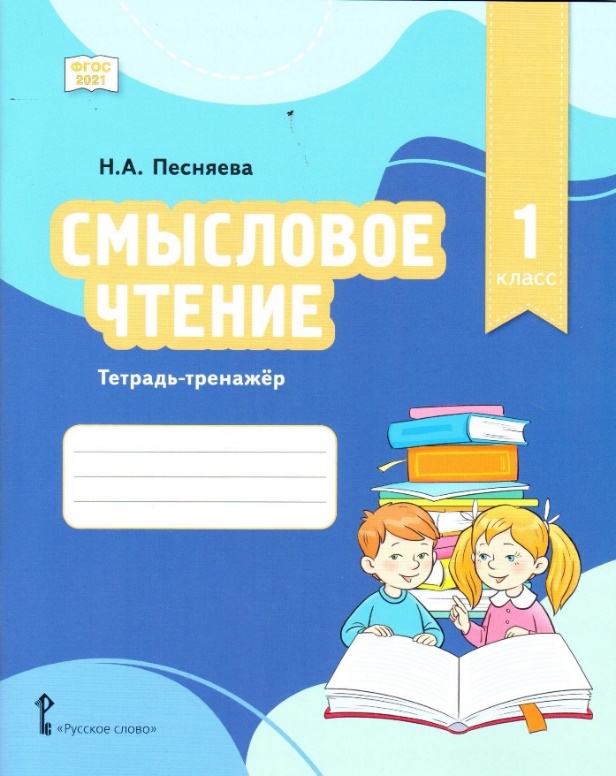 Песняева, Н. А. Смысловое чтение. Тетрадь-тренажер для 1 класса общеобразовательных организаций / Н. А. Песняева. – М.: ООО «Русское слово-учебник», 2023. – 64 с.: ил. – (ФГОС 2021).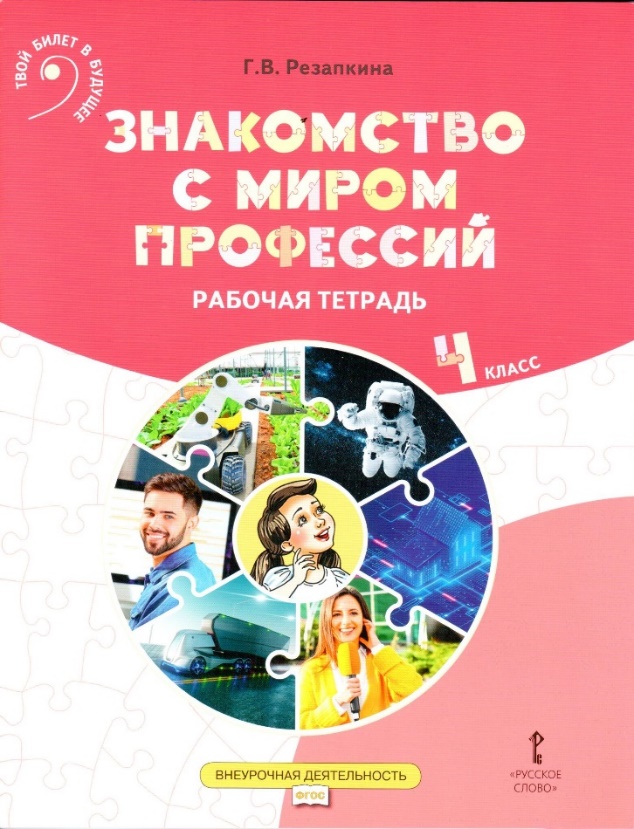 Резапкина, Г. В. Знакомство с миром профессий: рабочая тетрадь по курсу профессионального самоопределения для 4 класса общеобразовательных организаций / 
Г. В. Резапкина. – М.: ООО «Русское слово-учебник», 2023. – 56 с.: ил. – (ФГОС. Внеурочная деятельность).